中華民國腦性麻痺協會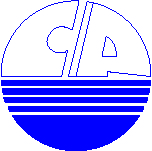 「107年度用愛化礙無距離-教師助理員與特教學生助理人員」36小時研習計畫一、依據：   (一）教育部訂定「高級中等以下學校特殊教育班班級及專責單位設置與人員進用辦法」          第六條辦理。   （二）同辦法第六條第一項第四款指出：教師助理員及特教學生助理人員應接受學校或   各級主管機關辦理三十六小時以上之職前訓練。二、目的:  （一）提升教師助理員與特教學生助理人員對其角色與職責的認知與實務技能，        以期提供特教學生更適切的服務。  （二）增加特殊教育界助理人員之人力資源。三、補助單位：教育部國教署。四、主辦單位：中華民國腦性麻痺協會。五、參加對象：招收100人。  （一）各教育階段各級學校教師助理員和特教學生助理人員。   （二）有意願擔任教師助理員或特教學生助理人員，並想學習助理人員之專業知能者。六、研習時間：107年3月10、11、17、18、24、25日(六天共36小時)。七、研習地點：1.新北市光榮國小(地址:新北市三重區介壽路32號)              2.新北市輔具中心(地址:新北市蘆洲區集賢路245號9樓)八、報名日期：即日起至107年2月23日(五) 止。九、報名方式：   (一)一律採網路報名。     (二)請至教育部特殊教育通報網http://www.set.edu.tw/→教師研習→其他單位研習        →（依活動名稱、活動日期或主辦單位:中華民國腦性麻痺協會搜尋）「107年度教師        助理員與特教學生助理人員研習(新北場)」。點選報名後，請輸入您的完整資料。十、繳交費用規定：　 (一)報名費及保證金額：每人報名費新台幣500元整及保證金500元整。　 (二)繳費方式：       1.郵政劃撥帳號：16380438    戶名：中華民國腦性麻痺協會   2.通報網報名後，請於3日內繳交500元報名費與500元保證金並將繳費憑據傳真至     中華民國腦性麻痺協會，才視同完成報名手續。傳真號碼: (02)2891-1389     收據請備註姓名、電話及助理人員研習，避免當成一般捐款處理。(以繳費先後順     序及完成報名手續為錄取標準)   (三)退費辦法：         1.已繳費但於開課前一星期確定無法上課並通知協會，報名費及保證金將全額退          費。逾時告知恕不退費。　　　　2.參與本研習活動全勤者，將退回保證金；如有未依規定無全勤不退回保證金者，          將開立500元捐款收據。十一、報名注意事項：(一)本次研習活動需繳交報名費用500元及保證金500元。(二)本研習活動結束後，全勤及通過評量測驗者將核發給「研習證書」。(三)報名資料僅作為教師助理員人力資料庫，本會不做其他用途。(四)「輔具實務操作」及「擺位、移位技巧與實際演練」，因課程演練及場地關係，協會     將依報名順序分成A、B兩組同時上課。    (五)如報名後無法參加者，請提前一週告知承辦人員        聯絡電話：02-2892-6222 # 204駱小姐，或Mail：edu.cpfamily@gmail.com     十二、本研習若有未盡事宜，將另行修正或補充之。※研習地點※新北市光榮國小【學校地址】新北市三重區介壽路32號【位置地圖】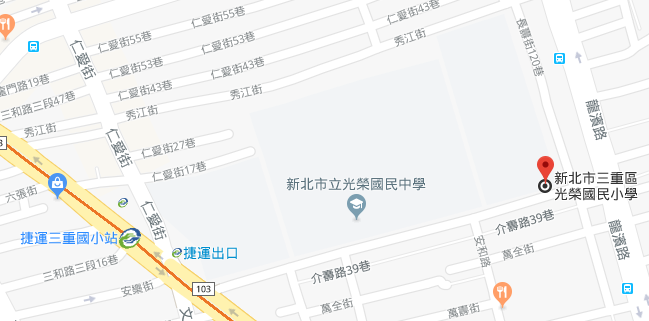 新北市輔具中心【學校地址】新北市蘆洲區集賢路245號9樓【位置地圖】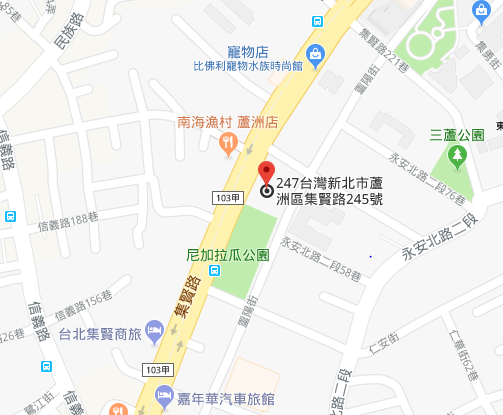 附件一 ：研習課程表   第一天第二天第三天第五天第六天 1.考量學員人數較多，為確保每位學員皆有足夠時間演練操作，採分組上課。 2.為使學員有更大的空間使用多種輔具，第六天上課地點位於新北市輔具中心(蘆洲區集賢路245號9樓)日期時間內容∕講題內容∕講題講師3/10(六)08:30~08:50報到報到報到3/10(六)09:00~10:30注意力缺陷過動生之特質與輔導新北特教學校趙慧如 老師新北特教學校趙慧如 老師3/10(六)中場休息注意力缺陷過動生之特質與輔導新北特教學校趙慧如 老師新北特教學校趙慧如 老師3/10(六)10:40~12:10注意力缺陷過動生之特質與輔導新北特教學校趙慧如 老師新北特教學校趙慧如 老師3/10(六)12:10~13:10午餐時間(下午簽到)午餐時間(下午簽到)午餐時間(下午簽到)3/10(六)13:10~14:40腦性麻痺學生特質與特教需求中華民國腦性麻痺協會卓碧金老師　　中華民國腦性麻痺協會卓碧金老師　　3/10(六)中場休息中場休息中華民國腦性麻痺協會卓碧金老師　　中華民國腦性麻痺協會卓碧金老師　　3/10(六)14:50-16:20腦性麻痺學生所需之課堂協助中華民國腦性麻痺協會卓碧金老師　　中華民國腦性麻痺協會卓碧金老師　　3/10(六)16:20~評量及簽退評量及簽退評量及簽退日期時間內容∕講題內容∕講題講師3/11(日)08:30~08:50報到報到報到3/11(日)09:00~10:30教師助理員角色、職責與工作內容新北特教輔導團李燕萍 老師新北特教輔導團李燕萍 老師3/11(日)中場休息中場休息新北特教輔導團李燕萍 老師新北特教輔導團李燕萍 老師3/11(日)10:40~12:10特教班學生校園生活適應能力訓練新北特教輔導團李燕萍 老師新北特教輔導團李燕萍 老師3/11(日)12:10~13:10午餐時間(下午簽到)午餐時間(下午簽到)午餐時間(下午簽到)3/11(日)13:10~14:40     生活自理的協助與訓練職能治療師學會職能治療師學會3/11(日)中場休息中場休息張婉嫈 治療師張婉嫈 治療師3/11(日)14:50-16:20職能治療與各類學生需求與服務3/11(日)16:20~評量及簽退評量及簽退評量及簽退日期時間內容∕講題講師講師講師3/17(六)08:30~08:50報到報到報到報到3/17(六)09:00~10:30物理治療與各類學生的需求和服務物理治療與各類學生的需求和服務輔具中心蘇育世 物理治療師輔具中心蘇育世 物理治療師3/17(六)中場休息物理治療與各類學生的需求和服務物理治療與各類學生的需求和服務輔具中心蘇育世 物理治療師輔具中心蘇育世 物理治療師3/17(六)10:40~12:10物理治療與各類學生的需求和服務物理治療與各類學生的需求和服務輔具中心蘇育世 物理治療師輔具中心蘇育世 物理治療師3/17(六)12:10~13:10午餐時間(下午簽到)午餐時間(下午簽到)午餐時間(下午簽到)午餐時間(下午簽到)3/17(六)13:10~14:40語言治療與各類學生的需求和服務語言治療與各類學生的需求和服務忠義國小朱麗璇老師　　忠義國小朱麗璇老師　　3/17(六)中場休息語言治療與各類學生的需求和服務語言治療與各類學生的需求和服務忠義國小朱麗璇老師　　忠義國小朱麗璇老師　　3/17(六)14:50-16:20語言治療與各類學生的需求和服務語言治療與各類學生的需求和服務忠義國小朱麗璇老師　　忠義國小朱麗璇老師　　3/17(六)16:20~評量及簽退評量及簽退評量及簽退評量及簽退第四天日期時間內容∕講題內容∕講題內容∕講題講師講師3/18(日)08:30~08:50報到報到報到報到報到3/18(日)09:00~10:30特教生溝通方式及溝通輔具的運用特教生溝通方式及溝通輔具的運用臺中市響響輔助科技協會王俊凱老師臺中市響響輔助科技協會王俊凱老師臺中市響響輔助科技協會王俊凱老師3/18(日)中場休息特教生溝通方式及溝通輔具的運用特教生溝通方式及溝通輔具的運用臺中市響響輔助科技協會王俊凱老師臺中市響響輔助科技協會王俊凱老師臺中市響響輔助科技協會王俊凱老師3/18(日)10:40~12:10特教生溝通方式及溝通輔具的運用特教生溝通方式及溝通輔具的運用臺中市響響輔助科技協會王俊凱老師臺中市響響輔助科技協會王俊凱老師臺中市響響輔助科技協會王俊凱老師3/18(日)12:10~13:10午餐時間(下午簽到)午餐時間(下午簽到)午餐時間(下午簽到)午餐時間(下午簽到)午餐時間(下午簽到)3/18(日)13:10~14:40北新國小北新國小北新國小3/18(日)中場休息癲癇的認識與照護癲癇的認識與照護   陳雪鳳 護理師   陳雪鳳 護理師   陳雪鳳 護理師3/18(日)14:50-16:203/18(日)16:20~評量及簽退評量及簽退評量及簽退評量及簽退評量及簽退日期時間內容∕講題講師3/24(六)08:30~08:50報到報到3/24(六)09:00~10:30學生情緒及行為問題處理及輔導新北特教輔導團謝佳真老師3/24(六)中場休息中場休息新北特教輔導團謝佳真老師3/24(六)10:40~12:10自閉症學生之特質與輔導新北特教輔導團謝佳真老師3/24(六)12:10~13:10午餐時間(下午簽到)午餐時間(下午簽到)3/24(六)13:10~14:40視障生所需之協助與輔導視障巡迴輔導老師李佩穎老師3/24(六)中場休息視障生所需之協助與輔導視障巡迴輔導老師李佩穎老師3/24(六)14:50-16:20視障生所需之協助與輔導視障巡迴輔導老師李佩穎老師3/24(六)16:20~評量及簽退評量及簽退  日期時間內容∕講題內容∕講題講師講師第六天3/2508:30~08:50報到報到報到報到第六天3/2509:00~10:30(A組)參觀輔具中心及 輔具實務操作演練(B組)擺位、移位技巧與實際演練(B組)擺位、移位技巧與實際演練A組:李韋徵物理治療師B組:新北市輔具中心物理治療師第六天3/25中場休息(A組)參觀輔具中心及 輔具實務操作演練(B組)擺位、移位技巧與實際演練(B組)擺位、移位技巧與實際演練A組:李韋徵物理治療師B組:新北市輔具中心物理治療師第六天3/2510:40~12:10(A組)參觀輔具中心及 輔具實務操作演練(B組)擺位、移位技巧與實際演練(B組)擺位、移位技巧與實際演練A組:李韋徵物理治療師B組:新北市輔具中心物理治療師第六天3/2512:10~13:10轉換上課地點時間(下午簽到)轉換上課地點時間(下午簽到)轉換上課地點時間(下午簽到)轉換上課地點時間(下午簽到)第六天3/2513:10~14:40(A組)擺位、移位技巧與實際演練(B組)參觀輔具中心及輔具實務操作演練(B組)參觀輔具中心及輔具實務操作演練A組:新北市輔具中心物理治療師B組:李韋徵物理治療師第六天3/25中場休息(A組)擺位、移位技巧與實際演練(B組)參觀輔具中心及輔具實務操作演練(B組)參觀輔具中心及輔具實務操作演練A組:新北市輔具中心物理治療師B組:李韋徵物理治療師第六天3/2514:50-16:20(A組)擺位、移位技巧與實際演練(B組)參觀輔具中心及輔具實務操作演練(B組)參觀輔具中心及輔具實務操作演練A組:新北市輔具中心物理治療師B組:李韋徵物理治療師第六天3/2516:20~評量及結業評量及結業評量及結業評量及結業